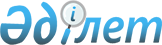 Об определении мест для размещения агитационных печатных материалов и предоставлении кандидатам помещений для встреч с избирателями
					
			Утративший силу
			
			
		
					Постановление акимата Буландынского района Акмолинской области от 21 февраля 2011 года № А-02/34. Зарегистрировано Управлением юстиции Буландынского района Акмолинской области 28 февраля 2011 года № 1-7-129. Утратило силу постановлением акимата Буландынского района Акмолинской области от 30 мая 2019 года № А-06/155
      Сноска. Утратило силу постановлением акимата Буландынского района Акмолинской области от 30.05.2019 № А-06/155 (вводится в действие со дня официального опубликования).

      Примечание РЦПИ.

      В тексте документа сохранена пунктуация и орфография оригинала.
      В соответствии с пунктами 4, 6 статьи 28 Конституционного Закона Республики Казахстан от 28 сентября 1995 года "О выборах в Республике Казахстан", со статьей 31 Закона Республики Казахстан от 23 января 2001 года "О местном государственном управлении и самоуправлении в Республике Казахстан", акимат Буландынского района ПОСТАНОВЛЯЕТ:
      1. Определить совместно с Буландынской районной территориальной избирательной комиссией места для размещения агитационных печатных материалов согласно приложению 1.
      2. Предоставить кандидатам на договорной основе помещения для встреч с избирателями согласно приложению 2.
      3. Контроль за исполнением настоящего постановления возложить на заместителя акима района Избасарову Балым Сабетовну.
      4. Настоящее постановление вступает в силу со дня государственной регистрации в Департаменте юстиции Акмолинской области и вводится в действие со дня официального опубликования.
      "СОГЛАСОВАНО" Места для размещения агитационных печатных материалов Помещения, предоставляемые кандидатам на договорной
основе для встреч с избирателями
					© 2012. РГП на ПХВ «Институт законодательства и правовой информации Республики Казахстан» Министерства юстиции Республики Казахстан
				
      Аким Буландынского района

Е.Нугманов

      Директор
государственного учреждения
"Буландынская детско-юношеская
спортивная школа" Управления туризма,
физической культуры и спорта
Акмолинской области

Б.Садыков

      Директор
государственного учреждения
"Купчановское психоневрологическое
медико-социальное учреждение"
Управления координации занятости
и социальных программ
Акмолинской области

А.Котиков

      Начальник
государственного учреждения
"Буландынская районная территориальная
инспекция Комитета государственной
инспекции в агропромышленном комплексе
Министерства сельского хозяйства
Республики Казахстан"

Б.Курмангожин
Приложение 1
к постановлению акимата
Буландынского района
№ А-02/34
от 21 февраля 2011 года
№ п/п
Места размещения агитационных печатных материалов
1
город Макинск, улица Дорстроя, 30, стенд у здания государственного учреждения "Макинская средняя школа №4" Буландынского района
2
город Макинск, улица Яглинского, 19, стенд у здания государственного учреждения "Макинская средняя школа имени Балуана Шолака" отдела образования Буландынского района
3
город Макинск, улица Ауэзова, 39 стенд у здания государственного учреждения "Макинская средняя школа №3" отдела образования Буландынского района
4
город Макинск, улица Сейфуллина, 36, стенд у здания государственного коммунального казенного предприятия "Буландынский районный Дом культуры" при отделе культуры и развития языков
5
город Макинск, улица Яглинского, 42, стенд у здания государственного учреждения "Буландынская районная территориальная инспекции Комитета государственной инспекции в агропромышленном комплексе Министерства сельского хозяйства Республики Казахстан"
6
город Макинск, улица Парковая, 2, стенд у здания государственного учреждения "Детско-юношеская спортивная школа" Управления туризма, физической культуры и спорта Акмолинской области
7
город Макинск, улица Мира, 13, стенд у здания государственного учреждения "Школа-гимназия города Макинска" отдела образования Буландынского района
8
город Макинск, поселок Каменный карьер, улица Карьерная, 10а, стенд у здания государственного коммунального казенного предприятия "Детский сад "Айголек" отдела образования Буландынского района
9
город Макинск, улица Скуридина, 62а, стенд у здания государственного учреждения "Макинская средняя школа №5" отдела образования Буландынского района
10
село Никольское улица Советская, 35, стенд у здания государственного учреждения "Ельтайская казахская средняя школа" отдела образования Буландынского района
11
аул Ултуган, улица Исабекова, 15, стенд у здания государственного учреждения "Ултуганская начальная школа" отдела образования Буландынского района
12
село Боярка, улица Приозерная, 50, стенд у здания государственного учреждения "Боярская основная школа" отдела образования Буландынского района
13
аул Ельтай, улица Привокзальная, 11, стенд у здания государственного учреждения "Ельтайская начальная школа №1" отдела образования Буландынского района
14
аул Алаколь, улица Молодежная, 6, стенд у здания государственного учреждения "Алакольская основная школа" отдела образования Буландынского района
15
аул Алтынды, улица Какишева, 3, стенд у здания государственного учреждения "Алтындинская средняя школа имени Турсынбека Какишева" отдела образования Буландынского района
16
аул Жанаталап, улица Акбулак, 6, стенд у здания государственного учреждения "Жанаталапская начальная школа" отдела образования Буландынского района
17
село Журавлевка, улица Кирова, 43 стенд у здания государственного учреждения "Журавлевская средняя школа" при Буландынском районном отделе образования
18
село Воробьевка, улица Ялань, 1 стенд у здания государственного учреждения "Воробьевская основная школа" отдела образования Буландынского района
19
село Ярославка, улица Школьная, 7 стенд у здания государственного учреждения "Ярославская начальная школа" отдела образования Буландынского района
20
село Новодонецкое, улица Донецкая, 25, стенд у здания государственного учреждения "Новодонецкая основная школа" отдела образования Буландынского района
21
село Иванковка, улица Кооперативная, 17, стенд у здания государственного учреждения "Иванковская основная школа" отдела образования Буландынского района
22
село Гордеевка, улица Центральная, 22, стенд у здания сельского клуба
23
село Новокиевка, улица Школьная, 68, стенд у здания государственного учреждения "Новокиевская основная школа" отдела образования Буландынского района
24
аул Токтамыс, улица Клубная, 9, стенд у здания сельского клуба
25
село Капитоновка, улица Первомайская, 6, стенд у здания сельского клуба
26
село Пушкино, улица Школьная, 8, стенд у здания медицинского пункта
27
аул Балуана Шолака, улица Бейбитшилик, 9, стенд у здания медицинского пункта
28
аул Айнаколь улица Жастар, 13, стенд у здания сельского клуба
29
село Острогорка, улица Школьная, 3, стенд у здания государственного учреждения "Острогорская начальная школа" отдела образования Буландынского района
30
село Новобратское, ул.Уалиханова, 1, стенд у здания сельского клуба
31
село Буденовка, улица Школьная, 31, стенд у здания государственного учреждения "Буденовская основная школа" отдела образования Буландынского района
32
село Красносельское, улица Центральная, 9, стенд у здания государственного учреждения "Красносельская основная школа" отдела образования Буландынского района
33
село Добровольное, улица Парковая, 16, стенд у здания медицинского пункта
34
село Партизанка, улица Маншук Маметовой, 28 стенд у здания государственного учреждения "Партизанская средняя школа" при Буландынском районном отделе образования
35
село Суворовка, улица Центральная, 13, стенд у здания государственного учреждения "Суворовской основная школа" отдела образования Буландынского района
36
аул Шубарагаш, улица Абылайхана, 13, стенд у здания государственного учреждения "Шубарагашская средняя школа" отдела образования Буландынского района
37
аул Мат, улица Мектеп, 16, стенд у здания государственного учреждения "Амангельдинская основная школа" отдела образования Буландынского района
38
село Отрадное, улица Клубная, 7, стенд у здания сельского клуба
39
село Вознесенка, улица Комсомольская, 24, стенд у здания государственного учреждения "Вознесенская средняя школа"
40
аул Аккайын, улица Школьная, 47, стенд у здания государственного учреждения "Аккайинская основная школа" отдела образования Буландынского района
41
село Вознесенка, улица Комсомольская, 8, стенд у здания медицинского пункта
42
аул Тастыозек, улица Достык, 52, стенд у здания сельского клуба
43
аул Караузек, улица Валиханова, 27, стенд у здания государственного учреждения "Караузекская средняя школа" отдела образования Буландынского района
44
аул Байсуат, улица Кунанбаева, 19, стенд у здания государственного учреждения "Байсуатская начальная школа" отдела образования Буландынского района 
45
село Купчановка, улица Школьная, 13, стенд у здания государственного учреждения "Купчановское психоневрологическое медико-социальное учреждение" Управления координации занятости и социальных программ Акмолинской областиПриложение 2
к постановлению акимата
Буландынского района
№ а-02/34
от 21 февраля 2011 года
№ п/п
Место проведения встречи
1
город Макинск, улица Сейфулина, 36, помещение районного государственного коммунального казенного предприятия "Буландынский районный Дом культуры" при отделе культуры и развития языков
2
село Никольское, улица Советская, 35, актовый зал государственного учреждения "Ельтайская казахская средняя школа" отдела образования Буландынского района
3
аул Ултуган, улица Исабекова, 15, актовый зал государственного учреждения "Ултуганская начальная школа" отдела образования Буландынского района
4
село Боярка, улица Приозерная, 50, актовый зал государственного учреждения "Боярская основная школа" отдела образования Буландынского района
5
аул Ельтай, улица Привокзальная, 11, актовый зал государственного учреждения "Ельтайская начальная школа №1" отдела образования Буландынского района
6
аул Алаколь, улица Молодежная, 6, актовый зал государственного учреждения "Алакольская основная школа" отдела образования Буландынского района
7
аул Алтынды, улица Какишева, 3, актовый зал государственного учреждения "Алтындинская средняя школа имени Турсынбека Какишева" отдела образования Буландынского района
8
аул Жанаталап, улица Акбулак, 6, актовый зал государственного учреждения "Жанаталапская начальная школа" отдела образования Буландынского района
9
село Журавлевка, улица Кирова, 43, актовый зал государственного учреждения "Журавлевская средняя школа" отдела образования Буландынского района
10
село Воробьевка, улица Ялань, 1, актовый зал государственного учреждения "Воробьевская основная школа" отдела образования Буландынского района
11
село Ярославка, улица Школьная, 7, актовый зал государственного учреждения "Ярославской начальной школа" отдела образования Буландынского района
12
село Новодонецкое улица Донецкая, 25, актовый зал государственного учреждения "Новодонецкая основная школа" отдела образования Буландынского района
13
село Иванковка, улица Кооперативная, 17, актовый зал государственного учреждения "Иванковская основная школа" отдела образования Буландынского района
14
село Гордеевка, улица Центральная 75, актовый зал государственного учреждения "Гордеевская средняя школа" отдела образования Буландынского района
15
село Новокиевка, улица Школьная, 68, актовый зал государственного учреждения "Новокиевская основная школа" отдела образования Буландынского района
16
аул Токтамыс, улица Клубная, 9, помещение сельского клуба
17
село Капитоновка, улица Первомайская, 6, помещение сельского клуба
18
село Пушкино, улица Школьная, 12, актовый зал государственного учреждения "Пушкинская начальная школа" отдела образования Буландынского района
19
аул Балуана Шолака, улица Бейбитшилик, 10, помещение государственного учреждения "Еркендыкская начальная школа" отдела образования Буландынского района 
20
аул Айнаколь, улица Зейныш, 6, актовый зал государственного учреждения "Айнакольская средняя школа" отдела образования Буландынского района
21
село Острогорка, улица Школьная, 3, актовый зал государственного учреждения "Острогорская начальная школы" отдела образования Буландынского района
22
село Новобратское, переулок Школьный, 2, актовый зал государственного учреждения "Новобратская средняя школа"
23
село Буденовка, улица Школьная, 31, актовый зал государственного учреждения "Буденовская основная школа" отдела образования Буландынского района
24
село Красносельское, улица Центральная, 9, актовый зал государственного учреждения "Красносельская основная школа" отдела образования Буландынского района
25
село Добровольное, улица Парковая, 11, актовый зал государственного учреждения "Добровольская начальная школа" отдела образования Буландынского района
26
село Партизанка, улица Маншук Маметовой, 28, актовый зал государственного учреждения "Партизанская средняя школа"
27
село Суворовка, улица Центральная, 13, актовый зал государственного учреждения "Суворовской основная школа" отдела образования Буландынского района
28
аул Шубарагаш, улица Абылайхана, 13, актовый зал государственного учреждения "Шубарагашская средняя школа" отдела образования Буландынского района
29
аул Мат, улица Мектеп, 16, актовый зал государственного учреждения "Амангельдинская основная школа" отдела образования Буландынского района
30
село Отрадное, улица Школьная, 4, актовый зал государственного учреждения "Отрадненская средняя школа" отдела образования Буландынского района
31
село Вознесенка, улица Комсомольская, 24, актовый зал государственного учреждения "Вознесенская средняя школа"
32
аул Аккайын, улица Школьная, 47, актовый зал государственного учреждения "Аккайинская основная школа" отдела образования Буландынского района
33
аул Тастыозек, улица Достык, 44, актовый зал государственного учреждения "Тастыозекская основная школа" отдела образования Буландынского района
34
аул Караозек, улица Валиханова, 25, актовый зал государственного учреждения "Караузекская средняя школа" отдела образования Буландынского района
35
аул Байсуат, улица Кунанбаев, 19, актовый зал государственного учреждения "Байсуатская начальная школа" отдела образования Буландынского района
36
село Купчановка, улица Школьная, 13, актовый зал государственного учреждения "Купчановское психоневрологическое медико-социальное учреждение" Управления координации занятости и социальных программ Акмолинской области